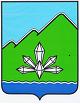 АДМИНИСТРАЦИЯ ДАЛЬНЕГОРСКОГО ГОРОДСКОГО ОКРУГАПРИМОРСКОГО КРАЯПОСТАНОВЛЕНИЕ15 октября 2014г.                  г. Дальнегорск                                 № 894-паО внесении изменений в постановление администрации Дальнегорского городского округа от 11.09.2014 № 799- па «Об оплате труда работников муниципальных бюджетных учреждений, финансируемых из местного бюджета» 	Во исполнение статьи 7 решения Думы Дальнегорского городского округа   от 29.11.2013 № 184 «О  бюджете Дальнегорского городского округа на 2014 год и плановый период 2015 и 2016 годов», руководствуясь Уставом Дальнегорского городского округа, администрация Дальнегорского городского ПОСТАНОВЛЯЕТ:Внести в постановление администрации Дальнегорского городского округа от 11.09.2014 № 799- па «Об оплате труда работников муниципальных бюджетных учреждений, финансируемых из местного бюджета» следующие изменения: пункт 2.1 изложить в следующей редакции « 2.1. - тарифную ставку (оклад) первого разряда тарифной сетки по оплате труда работников муниципальных бюджетных учреждений, финансируемых из местного бюджета, в размере 2303 рублей в месяц».2. Контроль за исполнением настоящего постановления возложить на первого заместителя главы администрации Дальнегорского городского округа.3. Опубликовать настоящее постановление   в газете «Трудовое слово» и разместить на официальном сайте Дальнегорского городского округа.Глава Дальнегорского городского округа                                                                                             И.В.Сахута